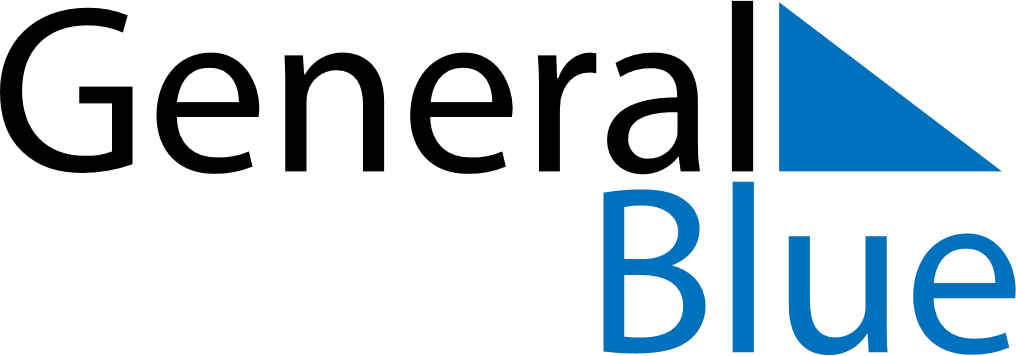 December 2024December 2024December 2024December 2024December 2024December 2024Kuusamo, North Ostrobothnia, FinlandKuusamo, North Ostrobothnia, FinlandKuusamo, North Ostrobothnia, FinlandKuusamo, North Ostrobothnia, FinlandKuusamo, North Ostrobothnia, FinlandKuusamo, North Ostrobothnia, FinlandSunday Monday Tuesday Wednesday Thursday Friday Saturday 1 2 3 4 5 6 7 Sunrise: 9:49 AM Sunset: 1:54 PM Daylight: 4 hours and 5 minutes. Sunrise: 9:53 AM Sunset: 1:52 PM Daylight: 3 hours and 59 minutes. Sunrise: 9:56 AM Sunset: 1:49 PM Daylight: 3 hours and 52 minutes. Sunrise: 9:59 AM Sunset: 1:47 PM Daylight: 3 hours and 47 minutes. Sunrise: 10:03 AM Sunset: 1:44 PM Daylight: 3 hours and 41 minutes. Sunrise: 10:06 AM Sunset: 1:42 PM Daylight: 3 hours and 35 minutes. Sunrise: 10:09 AM Sunset: 1:39 PM Daylight: 3 hours and 30 minutes. 8 9 10 11 12 13 14 Sunrise: 10:12 AM Sunset: 1:37 PM Daylight: 3 hours and 25 minutes. Sunrise: 10:15 AM Sunset: 1:35 PM Daylight: 3 hours and 20 minutes. Sunrise: 10:18 AM Sunset: 1:34 PM Daylight: 3 hours and 15 minutes. Sunrise: 10:20 AM Sunset: 1:32 PM Daylight: 3 hours and 11 minutes. Sunrise: 10:23 AM Sunset: 1:30 PM Daylight: 3 hours and 7 minutes. Sunrise: 10:25 AM Sunset: 1:29 PM Daylight: 3 hours and 3 minutes. Sunrise: 10:27 AM Sunset: 1:28 PM Daylight: 3 hours and 0 minutes. 15 16 17 18 19 20 21 Sunrise: 10:29 AM Sunset: 1:27 PM Daylight: 2 hours and 57 minutes. Sunrise: 10:31 AM Sunset: 1:26 PM Daylight: 2 hours and 55 minutes. Sunrise: 10:32 AM Sunset: 1:25 PM Daylight: 2 hours and 52 minutes. Sunrise: 10:34 AM Sunset: 1:25 PM Daylight: 2 hours and 51 minutes. Sunrise: 10:35 AM Sunset: 1:25 PM Daylight: 2 hours and 49 minutes. Sunrise: 10:36 AM Sunset: 1:25 PM Daylight: 2 hours and 48 minutes. Sunrise: 10:37 AM Sunset: 1:25 PM Daylight: 2 hours and 48 minutes. 22 23 24 25 26 27 28 Sunrise: 10:37 AM Sunset: 1:26 PM Daylight: 2 hours and 48 minutes. Sunrise: 10:37 AM Sunset: 1:26 PM Daylight: 2 hours and 49 minutes. Sunrise: 10:37 AM Sunset: 1:27 PM Daylight: 2 hours and 50 minutes. Sunrise: 10:37 AM Sunset: 1:29 PM Daylight: 2 hours and 51 minutes. Sunrise: 10:37 AM Sunset: 1:30 PM Daylight: 2 hours and 53 minutes. Sunrise: 10:36 AM Sunset: 1:32 PM Daylight: 2 hours and 55 minutes. Sunrise: 10:35 AM Sunset: 1:33 PM Daylight: 2 hours and 58 minutes. 29 30 31 Sunrise: 10:34 AM Sunset: 1:35 PM Daylight: 3 hours and 1 minute. Sunrise: 10:33 AM Sunset: 1:38 PM Daylight: 3 hours and 4 minutes. Sunrise: 10:31 AM Sunset: 1:40 PM Daylight: 3 hours and 8 minutes. 